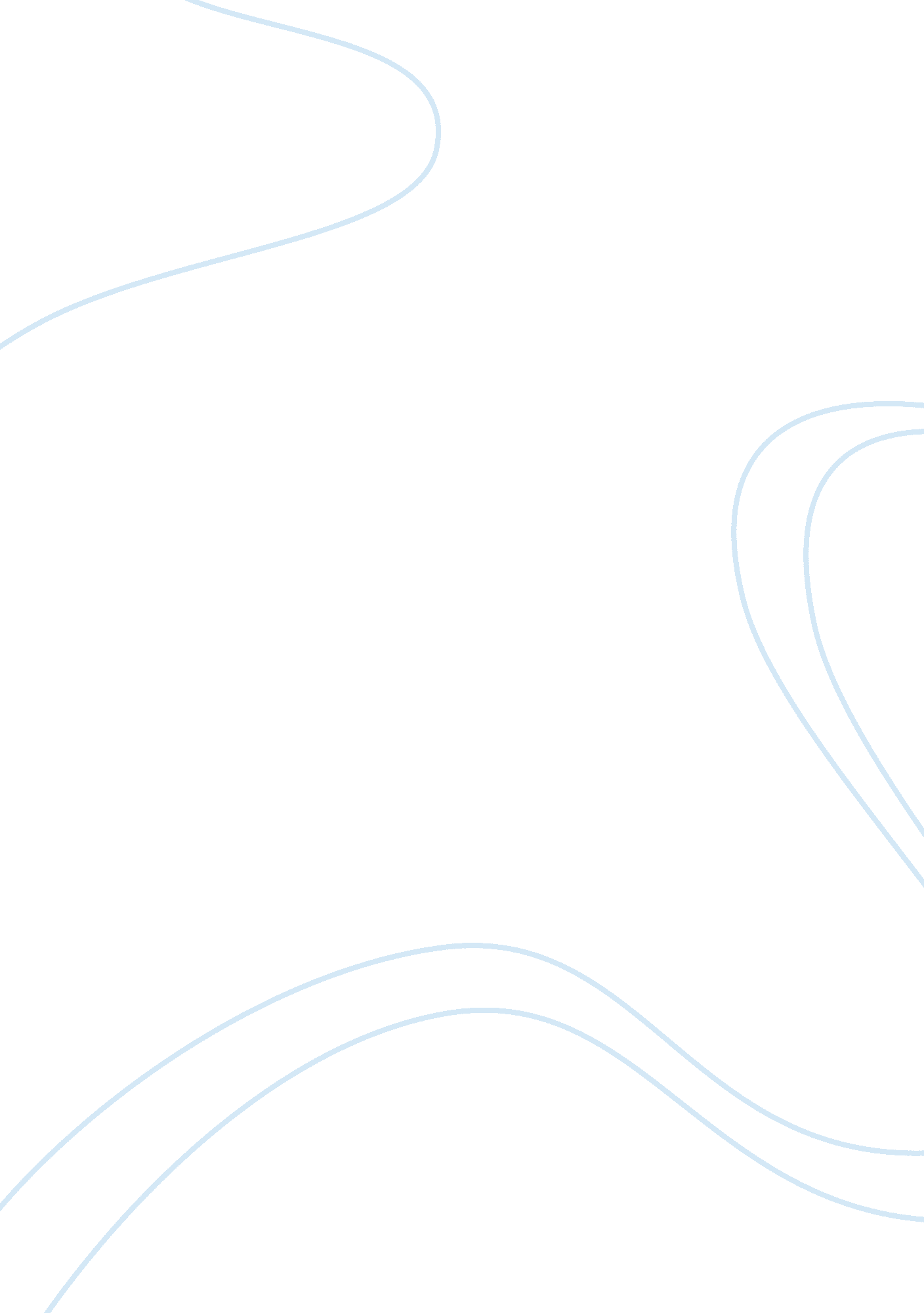 Swot analysis of aerotekFinance, Financial Analysis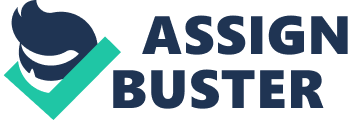 Introduction Aerator, headquartered in Hanover, Md. , is a leading provider of technical, professional and industrial staffing services. Established in 1983, Aerator is an operating company of Alleges Group, the largest provider of staffing services in the U. S. Aerator operates a network of more than 200 non-franchised offices throughout the U. S. , Canada and Europe. SOOT analysis provides a structure for analyzing either your own strengths and weaknesses, and the opportunities and threats you face, or in a work context for analyzing the strengths, weaknesses, opportunities and wreaths a business or event faces. Ideally it is one step in a process which helps you to 1. Appreciate the strengths of a situation, and you may then decide to build on these; 2. Define the weaknesses, which you might choose to minimize 3. Make the most of the opportunities that present themselves, and 4. Recognize the possible threats and treat them in a planned and organized way. Has around 200 office locations in and around USA, Canada and Europe. It has a good network of non- franchised offices which provide high level services at arioso locations of Washington DC and Virginia. Aerator is a group of industry- specific recruiters serving to find the perfect fit for each Job seeker and also each company. After a brief research about their origin and growth in the field of business, it is that, " is a recognized leader on the local market, and they have every right to be proud of this fact. The driving force behind their reputation is their employees who have invested a lot of energy in the development of the business. They place primary importance on the personal and professional placement of each of them, and also try to give the employees every opportunity to better themselves. Aerator Industry Focus and Expertise As one of the leading staffing agencies, finding you the right people is their business. At Aerator they deliver people who fit the needs perfectly. They offer access to an established network of candidates and provide the resources to fulfill all the staffing needs. To achieve this, they apply their proven Perfect Fit Program concept to offer customized staffing services. What makes them one of the top staffing agencies, is that their industry-focused expertise, which enables them to understand the complexity of the business. Whether one needs short-term or permanent, Aerator can fulfill contract, contract-to- hire and direct placement staffing needs in the following areas: Accounting &FinanceStaffing soot analysis of aerator By Vanish-Tails Administrative Staffing Aerospace & Defense Staffing Architecture Staffing Automotive Staffing Aviation Staffing Lab Call Center Staffing Clinical Staffing Construction Staffing Energy Staffing Engineering Staffing Environmental Staffing Manufacturing Staffing Mortgage Staffing Scientific Staffing Aerator also offers professional accounting and finance recruitment services through Stephen James Associates. It is specialized in providing professional and managerial accounting and finance talent across all industries. They work together as a team, there are many staffing agencies out there, but few offer the recruiting expertise that Aerator provides. They always evaluate the positions and skills that are most valuable in the industry. By leveraging the staffing industry knowledge, Aerator can find theperfect Jobopportunity or manage your workforce demands. Aerator also provides Customized Solutions for the Government. It works with small and large businesses to secure federal contracts throughout the U. S. And overseas. With nearly three decades of experience, Aerators government team works directly with government agencies and large- and small-business prime contractors and subcontractors. Their customized services include personnel recruitment support, transition management, security clearance processing and full-cycle COCOON deployment across the following business areas: Aerospace, Defense and Intelligence Aircraft and Ground Vehicle Maintenance and Repair Biotechnology and Life Sciences Construction and Environmental Services Energy Services Engineering and Specialty Engineering InformationTechnologyLife-cycle Systems Support Logistics Support Services Professional and Administrative Support Services (PASS) Quality and Information AssuranceHealthand Human Services Naval Support Services Space Technology and Missile System Support SOOT analyses are not ends in themselves but a step before some action planning. SOOT analyses usually benefit from discussion, get other people's perspectives. 